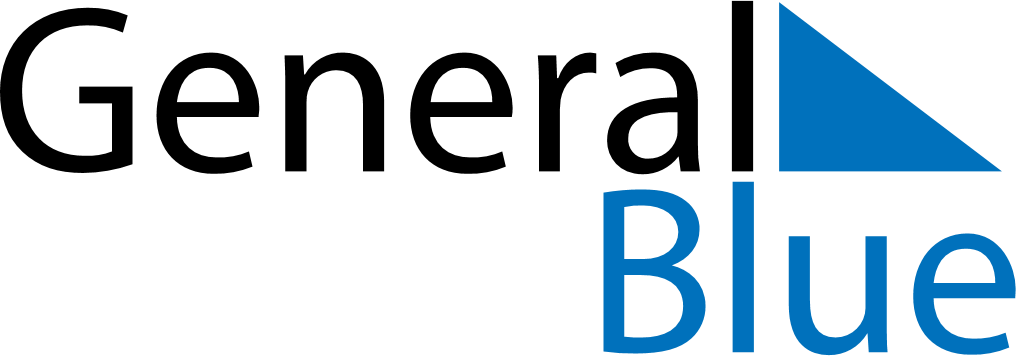 April 2023April 2023April 2023April 2023April 2023April 2023PortugalPortugalPortugalPortugalPortugalPortugalSundayMondayTuesdayWednesdayThursdayFridaySaturday12345678Good Friday9101112131415Easter Sunday1617181920212223242526272829Liberty Day30NOTES